.****4 Restarts: on walls 2 and 4 (After count 48), on wall 5 (after count 20) and on wall 6 (after count 32)S-1.  KICK BALL STEP, COASTER STEP, 1/8 TURN L, SIDE, HEEL GRIND WITH 1/8 TURN R, COASTER HEEL. TOGETHERS-2. WALK x 2, ¼ TURN L, CROSS, ¾ TURN R, STEP, ¼ TURN R, CROSSS-3. SIDE-HOLD-TOGETHER-HOLD x 2 (WITH SYNCOPATED HIP MOVEMENT), TOUCHS-4. STEP BACK x 2, COASTER STEP, STEP, ¼ TURN L, SIDE, SAILOR STEP WITH ¼ TURN LS-5. STEP-TOUCH, DIAGONAL SHUFFLE, STEP-TOUCH, FORWARD SHUFFLES-6. KICK BALL CROSS, SIDE WITH HIP ROLL, KICK BALL CROSS, SCISSOR STEP WITH ¼ TURN RS-7. TRAVELLING UP AND DOWN BUMPS, KICK BALL CROSS WITH ¼ TURN LS-8. ROCK STEP. BEHIND SIDE CROSS, STEP, 1/2 TURN, SHUFFLE FWLast Update - 19 Feb. 2020Start Slippin' Away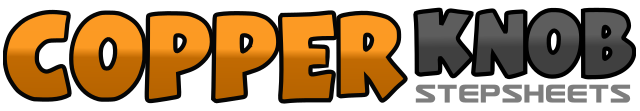 .......Count:64Wall:4Level:.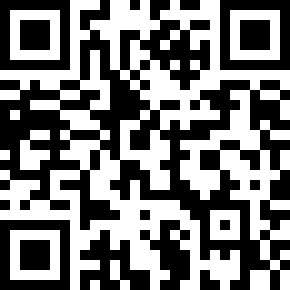 Choreographer:Javier Rodriguez Gallego (ES) - February 2020Javier Rodriguez Gallego (ES) - February 2020Javier Rodriguez Gallego (ES) - February 2020Javier Rodriguez Gallego (ES) - February 2020Javier Rodriguez Gallego (ES) - February 2020.Music:Don't Let Our Love Start Slippin' Away - Vince GillDon't Let Our Love Start Slippin' Away - Vince GillDon't Let Our Love Start Slippin' Away - Vince GillDon't Let Our Love Start Slippin' Away - Vince GillDon't Let Our Love Start Slippin' Away - Vince Gill........1.-Kick right forward&.-Step right together2.-Step left forward3.-Step right forward&.-Close left next to right4.-Step right back&.-1/8 turn left, step left to left side (10:30)5.-Touch right heel forward6.-1/8 turn right, grinding on right heel, step left back (12:00)7.-Step right back&.-Close left next to right8.-Touch right heel forward&.-Close right next to left1.-Step left forward2.-Step right forward3.-¼ turn left (9:00)4.-Cross right over left5.-¼ turn right, step left back  (12:00)6.-½ turn right, step right forward  (6:00)7.-Step left forward&.-¼ turn right  (9:00)8.-Cross left over right1.-Step right to right side , hip to right side&.-Hip to left side2.-Hold and hip to right side&.-Hip to left side3.-Close left next to right, hip to right side&.-Hip to left side4.-Hold, hip to right side&.-Hip to left side5.-Step right to right side, hip to right side&.-Hip to left side6.-Hold and hip to right side&.-Hip to left side7.-Close left next to right, hip to right side&.-Hip to left side8.-Touch right heel forward1.-Step right back2.-Step left back3.-Step right back&.-Close left next to right4.-Step right forward5.-Step left forward6.-¼ turn left, step right to right side (6:00)7.-Step left behind right&.-¼ turn left, step right slightly to right side  (3:00)8.-Step left forward1.-Step right to right diagonal2.-Touch left together3.-Step left to left diagonal&.-Close right next to left4.-Step left to left diagonal5.-Step right to right diagonal6.-Touch left together7.-Step left forward&.-Close right next to left8.-Step left forward1.-Kick right to right diagonal&.-Close right next to left2.-Cross left over right3.-Step right to right side4.-Rolling hips counter clockwise and bump to left side5.-Kick left to left diagonal&.-Close left next to right6.-Cross right over left7.-Step left to left side&.-¼ turn right, close right next to left (6:00)8.-Step left forward1.-Touch right toe forward, as you bump right hip up2.-Bump right hip down3.-Bump right hip up4.-Bump right hip down&.-Step left forward5.-Touch right toe forward, as you bump right hip up6.-Bump right hip down7.-Kick right forward&.-¼ turn left, Close right next to left  (3:00)8.-Cross left over right1.-Rock side on right2.-Recover onto left3.-Step right behind left&.-Step left to left side4.-Cross right over left5.-Step left forward6.-½ Turn right  (9:00)7.-Step left forward&.-Close right next to left8.-Step left forward